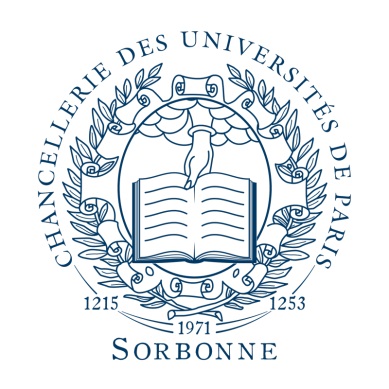 Fiche d’inscription auPrix littéraire Fénéon 2019Veuillez remplir obligatoirement tous les champs suivants, en français :MAISON D’ÉDITIONNom :Adresse postale :Téléphone standard :CONTACT AU SEIN DE LA MAISON D’ÉDITIONCivilité :Prénom :Nom :Adresse électronique :Ligne directe :Mobile :COORDONNÉES PERSONNELLES DE L’AUTEUR(E)Civilité :Prénom :Nom :Date de naissance :Adresse postale :Adresse électronique :Mobile :Parcours personnel (10 lignes maximum) :Derniers travaux ou œuvres antérieures (10 lignes maximum) :OUVRAGE PRÉSENTÉ AU PRIX FÉNÉON LITTÉRAIRETitre :Date de publication :Nombre de pages :Thème principal de l’ouvrage et style littéraire (10 lignes maximum) :Résumé (30 lignes maximum) :